Приложение 7Всемирный день семьиЗадачи: Формировать у детей представления о семье, профессии родителей; воспитывать у детей любовь и уважение  к членам семьи, учить проявлять заботу о родных людях; обогащать детско-родительские отношения опытом совместной творческой деятельности.16 мая в МБДОУ №161 в каждой группе была проведена выставка рисунков «Папа, мама, я – дружная семья!», в которой приняли участие большинство детей и родителей Лучшие работы были отмечены грамотами администрации МБДОУ №161. Были проведены тематические занятия с участием родителей на тему «Моя семья». Родители и дети с удовольствием участвовали в играх и викторинах. 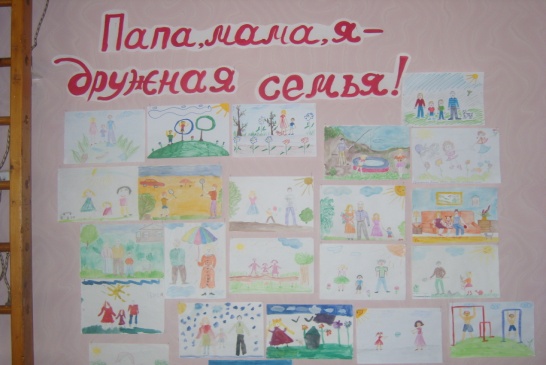 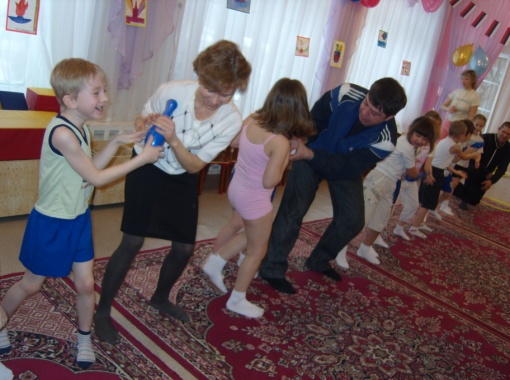 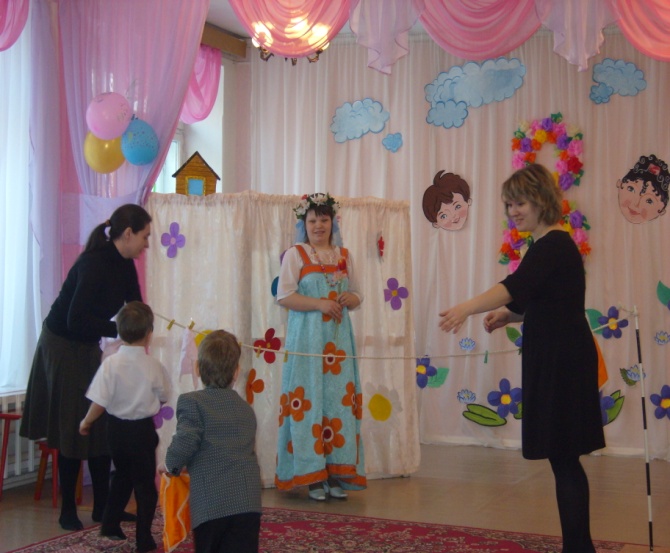 